Weekly Agenda 8/29 – 9/2World Lit and Comp Honors – McBrideMon. 29Tag Team Seminar HW- Read Finding Your Voice Article,Tues. 30 – Picture Day! Tune Tues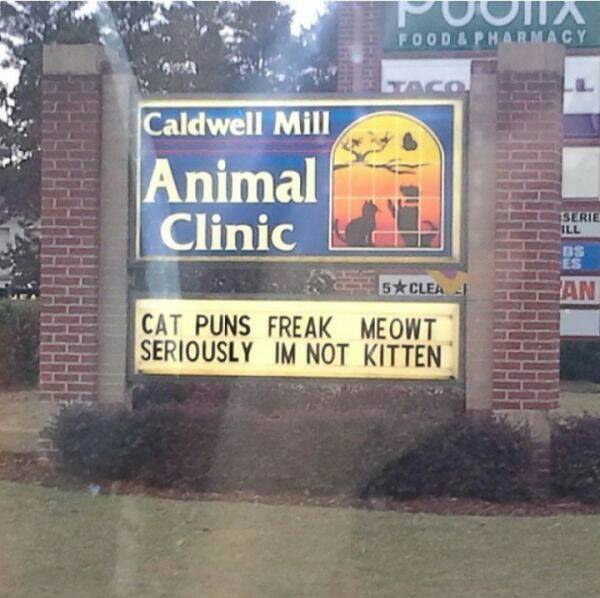 Tag Team ReflectionPrep for on-demand – Rubric and Close Reading/Text EvidenceHW – prep for essayWed. 31 – 2nd and 3rd – LMC, 7th - 260 Passion On-Demand EssayHW – Bring multiple copies of your paper (3-4)Thurs. 1ACT/SATPSW Training (obligatory )Writing Workshop – Revision –Focus on Claim/EvidenceHW – Revise passion argument paper, Bring Ishmael tomorrow!Fri. 2ACT/SATCollect Revised Passion Argument paperIntro to Ishmael – Practice with Purposeful questioningHW – Read a creation myth of your choice in Mythology.CCSS.ELA-LITERACY.SL.9-10.1.A
Come to discussions prepared, having read and researched material under study; explicitly draw on that preparation by referring to evidence from texts and other research on the topic or issue to stimulate a thoughtful, well-reasoned exchange of ideas.CCSS.ELA-LITERACY.SL.9-10.1.B
Work with peers to set rules for collegial discussions and decision-making (e.g., informal consensus, taking votes on key issues, presentation of alternate views), clear goals and deadlines, and individual roles as needed.CCSS.ELA-LITERACY.W.9-10.4
Produce clear and coherent writing in which the development, organization, and style are appropriate to task, purpose, and audience. (Grade-specific expectations for writing types are defined in standards 1-3 above.)Weekly Agenda 8/29 – 9/2World Lit and Comp Honors – McBrideMon. 29Tag Team Seminar HW- Read Finding Your Voice Article,Tues. 30 – Picture Day! Tune TuesTag Team ReflectionPrep for on-demand – Rubric and Close Reading/Text EvidenceHW – prep for essayWed. 31 – 2nd and 3rd – LMC, 7th - 260 Passion On-Demand EssayHW – Bring multiple copies of your paper (3-4)Thurs. 1ACT/SATPSW Training (obligatory )Writing Workshop – Revision –Focus on Claim/EvidenceHW – Revise passion argument paper, Bring Ishmael tomorrow!Fri. 2ACT/SATCollect Revised Passion Argument paperIntro to Ishmael – Practice with Purposeful questioningHW – Read a creation myth of your choice in Mythology.CCSS.ELA-LITERACY.SL.9-10.1.A
Come to discussions prepared, having read and researched material under study; explicitly draw on that preparation by referring to evidence from texts and other research on the topic or issue to stimulate a thoughtful, well-reasoned exchange of ideas.CCSS.ELA-LITERACY.SL.9-10.1.B
Work with peers to set rules for collegial discussions and decision-making (e.g., informal consensus, taking votes on key issues, presentation of alternate views), clear goals and deadlines, and individual roles as needed.CCSS.ELA-LITERACY.W.9-10.4
Produce clear and coherent writing in which the development, organization, and style are appropriate to task, purpose, and audience. (Grade-specific expectations for writing types are defined in standards 1-3 above.)